ASHURST WOOD PRIMARY SCHOOL   P.E. POLICY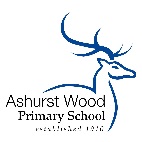 CURRICULUM INTENT   At Ashurst Wood Primary our curriculum is designed to facilitate the school vision.Essential characteristics of P.E.To develop skilful use of the body, the ability to remember, repeat and refine actions and to perform them with increasing control, co-ordination and fluency.To develop an increasing ability to select, link and apply skills, tactics and compositional ideas.To develop an understanding of the effects of exercise on the body, and an appreciation of the value of safe exercising.To develop the ability to work as a team player, taking the lead and learning to work collaboratively with others.To promote an understanding of safe practice, and develop a sense of responsibility towards their own and others’ safety and well-beingImplementation OverviewEach class is timetabled so that they can access the hall at least twice a week regularly.The playground areas and field are used to facilitate activities such as outdoor activities and games.Teaching staff and dedicated P.E. Coach deliver high quality PE activities/lessons for 2 hours per week.Real P.E. is throughout the school in 1 of the weekly sessions.Swimming lessons are provided by qualified teachers at Brambeltye swimming pool.Coaches from local sport clubs (e.g. Tennis/ Cricket) regularly provide additional opportunities for extending the PE curriculum.After school clubs run weekly for all children and a sports club and netball club is run once a week for KS2.Through the EGGs partnership schools link, the children are all given regular opportunities to participate in after school competitive sporting activities. School staff accompany the teams to these events.The school has strong links with the local Secondary school who specialise in sports coaching. We provide opportunities for staff there to attend our school for training e.g. Sports crew.Teaching of P.E. in EYFSMoving and handling – Children show good control and co-ordination in large and small movements. They move confidently in a range of ways, safely negotiating space.Health and self-care – children know the importance for good health of physical exercise, and a healthy diet, and talk about ways to keep healthy and safe.Children access a range of daily activities to develop their fine and gross motor skills and have access to a dedicated outside area. In addition to this, they also have a weekly PE lesson.Teaching of the P.E. in Key Stage 1 and 2The school follows the PE Schemes of Work as set out by QCA – These have been adapted to meet the needs of each individual class and are supplemented with ideas and activities from other sources. The schemes are in accordance with the current National Curriculum guidelines.Lessons are blocked in units of work to promote greater depth of understanding, developing skills, contextual application of these skills and the ability to perform reflectively.Currently swimming lessons take place weekly for Year 4. This is in addition to the PE time allocation.CONTRIBUTION OF PE TO TEACHING IN OTHER CURRICULUM AREAS:EnglishLinks between PE and English include: writing sequences, following/giving instructions, oral/peer assessments, speaking and listening, and movement within drama.MathsLinks between PE and Mathematics include: measurement, shape and space, sequences, number, angles, position and movement, rotation and time.ICTChildren use capturing and recording equipment (cameras and videos) for evaluation/ development of skills. Videos of professional/skilled athletes are also used to help develop good technique.PSHEPSHE and PE links include following rules, living healthily, co-operating with others and understanding fairness and equality.Christian ValuesThrough sport children are taught the values of respect, trust, honesty, friendliness and perseverance.Healthy EatingThe school recognises that physical activity is just one element of healthy lifestyles and actively promotes healthy eating to help combat child obesity. These messages are shared in clubs, lessons and through cookery sessions with all age groups.SPECIAL EDUCATIONAL NEEDSClass teachers will ensure that spare PE kit is available for any occasional circumstances where a child does not have their own in school.Lessons will provide good quality experiences that are suitably challenging for all pupils.Children will undertake different activities, but all will be given the same opportunity to achieve the aims through an appropriate range of activities.For children with limited gross motor skills, the integrity of activities will be maintained and expectations will take into account the individual needs of pupils.For the purposes of competitions, all children will be given the opportunity to participate in the experience.SPIRITUAL, MORAL, SOCIAL & CULTURAL DEVELOPMENTPE offers many opportunities that support the social development of our children. Groupings allow children to work together and give them the chance to develop respect for the abilities of other children through collaborative and co-operative work, while gaining a better understanding of themselves.ASSESSMENT & RECORDINGTeachers assess children’s work in P.E. by making informal judgements as they observe them during lessons and at the end of each unit of work. At the end of the year, the teacher makes a summative judgement about the work of each pupil in relation to the skills they have developed in-line with the National Curriculum in England 2014 and these are reported to parents as part of the child’s annual school report. Key pieces of work are recorded on Tapestry (currently EYFS) building up a picture of a child’s ability and understanding through their time at the school. This will be rolled out throughout the rest of the school in due course.MONITORING & REVIEWThe subject leader will oversee the continuity and progression within annual and medium term plans.They will also monitor the quality of teaching and learning through observations.The leader will support colleagues and share expertise, arrange opportunities for outside agencies to visit the school in order to enhance learning and direct teachers to examples of good practice.SCHOOL SPORTS PREMIUMThe school has a detailed plan to improve the quality of PE provision for all pupils. This is updated termly and reviewed by Governors. The plan includes an overview of sports premium spending and a review of the impact of the allocated funds.